Week 6February 28, 2024	The Church of Thyatira: The Corrupted Church________________________________________________________________________________________________________________________________________________________________________________	Revelation 2:18–2918 “Write to the angel of the church in Thyatira: “The Son of God,  the One whose eyes are like a fiery flame and whose feet are like fine bronze,  says: 19 I know your works—your love, faithfulness,  service, and endurance.  Your last works are greater than the first. 20 But I have this against you: You tolerate the woman Jezebel,  who calls herself a prophetess and teaches and deceives My slaves to commit sexual immorality and to eat meat sacrificed to idols.  21 I gave her time to repent, but she does not want to repent of her sexual immorality.  22 Look! I will throw her into a sickbed  and those who commit adultery with her  into great tribulation,  unless they repent of her  practices. 23 I will kill her children with the plague.  Then all the churches will know that I am the One who examines minds and hearts, and I will give to each of you according to your works.  24 I say to the rest of you in Thyatira, who do not hold this teaching, who haven’t known the deep things of Satan —as they say—I do not put any other burden on you.  25 But hold on to what you have until I come. 26 The one who is victorious and keeps My works to the end: I will give him authority over the nations—    27 and he will shepherd   them with an iron scepter;     he will shatter them like pottery  — just as I have received this from My Father. 28 I will also give him the morning star. 29 “Anyone who has an ear should listen to what the Spirit says to the churches. SUPPORTING IDEA: A false teacher was leading many Christians of Thyatira to embrace open immorality but an all-knowing, all powerful Lord will punish her followers severelyVs 18 Characteristic. He is the Son of God, the only time this title appears in Revelation________________________________________________________________________________________________Vs 19Compliment________________________________________________________________________________________________Vs 20-22Criticism20 But I have this against you: You tolerate the woman Jezebel,Jezebel is a code name. Not the real name of the teacher.(1 Kgs. 16:31–21:25; 2 Kgs. 9)________________________________________________________________________________________________________________________________________________________________________________________________This Jezebel in Thyatira had done the following:________________________________________________________________________________________________________________________Vs 22-25Command3 groups1 those who commit adultery with her________________________________________________________________________ Jezebel’s children ________________________________________________________________________Rest of you________________________________________________________________________ Satan’s so-called deep secrets. ________________________________________________________Vs 26-29Commitment________________________________________________________________________________________________________________________________________________________________________________________________Philippians 2:6–11____________________________________________________________________________________________________________Overcomers also receive the morning star. That is the star that appears when night is over. Rev 22:16Jesus IS the bright morning star. ________________________________________________________________________________________________________________________________ The lesson of Thyratira is that moral corruption begins with a rationalization of sin. Compromise of truths and values leads to corruption of character. It leads to death and destruction. And Jesus will not tolerate it long. 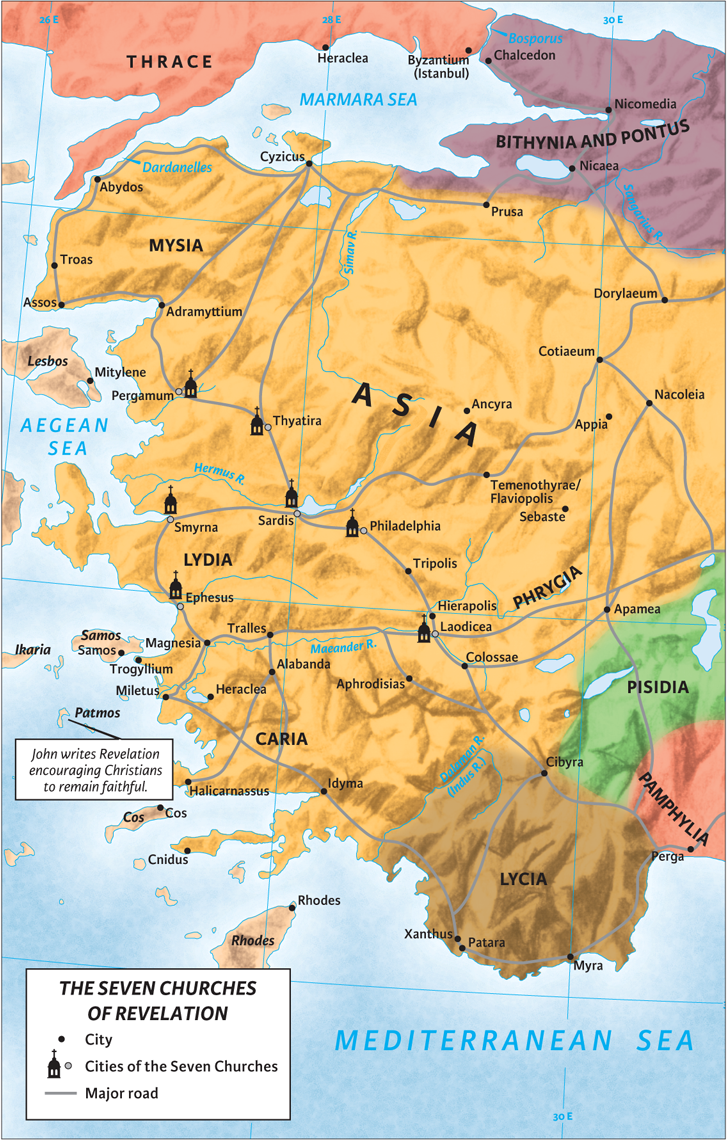 